Skin8 Praktijk voor huidverbetering & injectables  Behandelprijzen per  1/1/2016   	  (deelbehandelingen kraaienpootjes en liplijnen)   	     	€     75,--  Kuren en combinaties  Peelings of microneelding of infrarood 4 x            	  	15% korting bij betaling ineens Peelings of microneedling of infrarood 6 x   	  	  	20% korting bij betaling ineens Prijzen huidverzorgingsproducten  Beaucaire gezichtsverzorging:                   vanaf           	  	  	€  13,40    Dr. Baumann Classic  	  	  	 vanaf           	  	  	€    8,55  Skinident                                                        vanaf            	  	  	€  15,00  Image Skincare   	  	  	 vanaf    	  	  	€  11,50  Medik8 Biotechnology   	  	 vanaf   	  	  	€  49,95  Diversen  Nabehandelingsset peelings/travelkit ISC  	  	v.a.  	  	€    11,50   Caudaal deodorant (uniek! 1x  p.w.smeren ! zonder zweetgeur)              €     24,95Cosmetisch arts consult: €  35,00 wordt verrekend met een behandeling!  Consult is gratis op injectablesdagen (31 januari 2017)Mesotherapie mbv mesogun en skinboosters			v.a. 	€  135,00Workshop mesotherapie op 16 november , gratis voor genodigden en introducees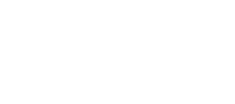 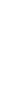 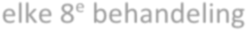 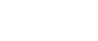 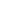 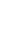 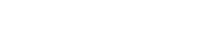 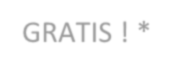 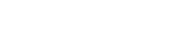 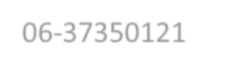 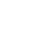 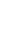 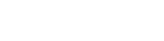 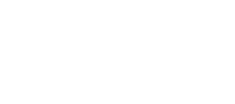 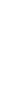 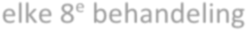 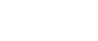 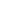 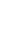 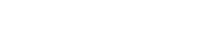 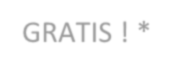 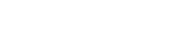 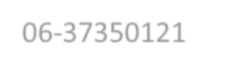 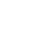 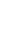 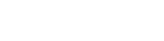 Op basis van het gemiddelde besteedde bedrag van de voorgaande 7 behandelingenFacials   	  	  	  	  €     25,00 per 30 minuten  Acnébehandeling)  	  	  	  €     25,00 per 30 minuten  Facial incl. glycolzuurpeeling  	  	  €     60,--  (1 uur)  Glycolzuurpeeling gezicht en hals  	  €     80,--  Glycolzuurpeeling gezicht, hals en decollete  €     90,--  Image Skincare facial     	  	  €     75,00-  Image Skin Care peeling  gezicht    	  v.a.           €     80,-  PQagepeeling   	(TCA30%)  	  v.a.  	  €     79,00-  Microneedling hele gezicht NU actie van € 149,-- voor     	  Microneedling hele gezicht NU actie van € 149,-- voor     	  Microneedling hele gezicht NU actie van € 149,-- voor     	  €  100,--  Littekenbehandeling  is afhankelijk van diepte en grootte van het te behandelen gebied€     60,--  Op aanvraag LED therapie gezicht voor acne, pigmentstoornissen en verlies collageen Op aanvraag  Acties tot 1 augustus  2016 (OP=OP)    	  	  Tip: kado!  Holidayset Image Skin Care  	  	van   €  232,--  nu voor     €  129,--    Medik8 voordeelset   (4 producten)        van   €  220,-- nu voor     €  110,--